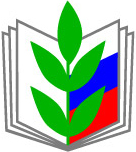 3. Протокол об итогах проведения консультаций между профсоюзным комитетом первичной профсоюзной организации и работодателем по вопросу принятия локального нормативного акта в соответствии со статьей 372 Трудового кодекса РФ.Протоколоб итогах проведения консультаций между профсоюзным комитетом первичной профсоюзной организации и работодателем по вопросу принятия локального нормативного акта в соответствии со статьей 372 Трудового кодекса РФ__________               «____» ________________ 20____г.(указать место составления)Присутствовали:1. _________________________________________________________(Ф.И.О. члена профсоюзного комитета, должность)В ходе проведенных консультаций между первичной   профсоюзной организацией и работодателем по вопросу принятия _________________________________________________________,                             (наименование проекта локального нормативного акта)сторонами были рассмотрены следующие вопросы:1. _________________________________________________________В ходе проведенных консультаций между первичной   профсоюзной организацией и работодателем по вопросу принятия _________________________________________________________,                             (наименование проекта локального нормативного акта)сторонами были рассмотрены следующие вопросы:_________________________________________________(указать вопросы, которые были рассмотрены в ходе консультаций)В процессе консультаций по данным вопросам члены профсоюзного комитета сделали следующие заявления (высказали возражения, сделали предложения):1. ______________________________________________________                               (фамилия и инициалы члена профсоюзного комитета)______________________________________________________.(изложить суть заявления, возражения, предложения члена профсоюзного комитета)На вопрос представителя работодателя о______________________________________________________            (указать вопрос)членом профсоюзного комитета ______________________________________________________(фамилия и инициалы члена профсоюзного комитета)был дан следующий ответ: ___________________________________________________.(изложить суть ответа члена профсоюзного комитета)Представителями работодателя были сделаны следующие заявления (высказаны возражения, сделаны предложения):______________________________________________ (фамилия и инициалы представителя работодателя)______________________________________________________.(изложить суть заявления, возражения, предложения представителя работодателя)На вопрос члена профсоюзного комитета о ____________________________________________________                                                                                               (указать вопрос)представителем работодателя ___________________________ был дан                                      следующий ответ:______________________________________________________.(изложить суть ответа представителя работодателя)Членами профсоюзного комитета (представителями работодателя) были представлены следующие документы: ______________________________________________________   (перечислить документы, которые были представлены в ходе консультаций)которые подтверждают_____________________________________________________.(указать факты, которые подтверждают указанные документы)Подписи:4. Мотивированное мнение профсоюзного комитета первичной профсоюзной организации по проекту локального нормативного актаВЫПИСКА ИЗ ПРОТОКОЛАзаседания профсоюзного комитетао мотивированном мнении по вопросу принятия работодателем_________________________________________________________________(наименование проекта локального нормативного акта)Профсоюзный комитет первичной профсоюзной организации полномочным составом на заседании «__» ___________20__г. № __ рассмотрел обращение работодателя от «__» ____________20__г. №__ по проекту ________________________________________________________________.                    (наименование проекта локального нормативного акта)На основании статей 371, 373 Трудового Кодекса РФ проверено соблюдение работодателем норм, предусмотренных Трудовым кодексом РФ, иными нормативными правовыми актами, условий коллективного договора и соглашений при подготовке проекта _________________________________________________________________  (наименование проекта локального нормативного акта)и утверждено следующее мотивированное мнение:МОТИВИРОВАННОЕ МНЕНИЕпрофсоюзного комитета первичной профсоюзной организации по проекту_____________________________________________________________(наименование проекта локального нормативного акта)Представленный работодателем проект_________________________________________________________ (наименование проекта локального нормативного акта)и приложенные к нему документы подтверждают (не подтверждают) правомерность его принятия.Проект соответствует (не соответствует) требованиям, установленным статьями ______________ Трудового кодекса РФ (или иных нормативных правовых актов, содержащих нормы трудового права, регулирующих принятие данного локального нормативного акта), пунктам (статьям)________соглашения, пунктам (статьям) ______ коллективного  договора, не ухудшает (ухудшает) положение работников.Иные замечания и дополнения к проекту по содержанию, срокам ведения, предлагаемых изменениях _________________________________На основании изложенного считаем возможным (невозможным) принятие работодателем _________________________________(наименование локального нормативного акта)Мотивированное мнение выборного органа первичной профсоюзной организации от «___» ______20__г. получил (а)Подписи: